معاهدة التعاون بشأن البراءاتلجنة التعاون التقنيالدورة الثلاثونجنيف، من 8 إلى 12 مايو 2017تمديد تعيين الدائرة الاتحادية الروسية للملكية الفكرية كإدارة للبحث الدولي والفحص التمهيدي الدولي في إطار معاهدة التعاون بشأن البراءاتوثيقة من إعداد المكتب الدوليعينت جمعية معاهدة التعاون بشأن البراءات (جمعية البراءات) كل الإدارات الدولية الحالية لمدة تنتهي في 31 ديسمبر 2017. سيتعيّن إذن على جمعية البراءات في 2017 أن تبت في تمديد التعيين لكل إدارة من الإدارات الدولية الحالية التي تلتمس تمديد تعيينها، بعد استشارة هذه اللجنة (انظر المادتين 16(3)(ه) و32(3) من معاهدة البراءات). ترد في الوثيقة PCT/CTC/30/INF/1 معلومات عن هذا الإجراء ودور اللجنة فيه.وفي 7 مارس 2017، تقدمت الدائرة الاتحادية الروسية للملكية الفكرية بطلبها لتمديد تعيينها كإدارة للبحث الدولي والفحص التمهيدي الدولي في إطار معاهدة التعاون بشأن البراءات. ويرد الطلب في مرفق هذه الوثيقة.إن اللجنة مدعوة إلى إسداء مشورتها في هذا الأمر.[يلي ذلك المرفق]طلب الدائرة الاتحادية الروسية للملكية الفكريةلتمديد تعيينها كإدارة للبحث الدولي والفحص التمهيدي الدولي بناء على معاهدة التعاون بشأن البراءات1 - معلومات عامةاسم المكتب الوطني أو المنظمة الحكومية الدولية: الدائرة الاتحادية الروسية للملكية الفكرية (Rospatent)دورة الجمعية التي يُلتمس فيها إعادة التعيين: PCT/A/49معلومات عن العمل كإدارة للبحث والفحص: منذ 19782 - المعايير الموضوعية: الحد الأدنى من متطلبات التعيين1.2- القدرة على البحث والفحصتنص القاعدتان 1.36"1" و1.63"1"، على أنه: يجب أن يضم المكتب الوطني أو المنظمة الحكومية الدولية مائة مستخدم على الأقل يشتغلون طوال ساعات الدوام العادية، ويملكون المؤهلات التقنية اللازمة لإجراء البحوث.يتوافر لدى الدائرة الاتحادية الروسية للملكية الفكرية عدد كاف من الموظفين من الفاحصين المؤهلين للاضطلاع بمهام البحث والفحص، كما أن لديها عدد كاف من الوظائف الشاغرة لسد النقص في عدد الفاحصين، تبعا للتغيرات في حجم العمل، وموضوعات الطلبات المُودعة. ويحمل جميع الفاحصين مؤهلات عليا (يعد الحصول على شهادات الدراسات العليا ميزة كبيرة). وبحلول نهاية عام 2016 بلغ عدد الفاحصين القائمين بالأعمال ذات الصلة بالبحث والفحص 489 موظفًا. تخضع الأعمال ذات الصلة بالبحث والفحص للإشراف، كما يتحقق الفاحصون في شعبة التعاون الدولي بشأن البراءات من جودة التقارير (عدد الموظفين 12 فاحصا).الموظفون المؤهلون لتنفيذ البحث والفحص:وتنص القاعدة 1.36"2"، على أنه: يجب أن يكون في حوزة المكتب الوطني أو المنظمة الحكومية الدولية على الأقل الحد الأدنى لمجموعة الوثائق المشار إليه في القاعدة 34 أو يكون في إمكانهما الحصول عليه، على أن يكون مرتبا على الوجه السليم لأغراض البحث على ورق أو بطاقات مصغرة أو دعامة إلكترونية.النفاذ إلى الحد الأدنى من الوثائق لأغراض البحث:(X)	نفاذ كاملأنظمة البحث:[اذكر نظم تكنولوجيا المعلومات أو المجموعات الورقية المستخدمة في البحث عن أشكال مختلفة من التقنية الصناعية السابقة]يُتاح لجميع الفاحصين الوصول بلا قيود من مكان عملهم إلى نظام البحث الداخلي (PatSearch). وحُملت النصوص الكاملة لجميع وثائق براءات اتحاد الجمهوريات الاشتراكية السوفياتية وروسيا منذ 1924، فضلا عن وثائق براءات بلدان رابطة الدول المستقلة(CIS) ، ووثائق براءات بلدان أجنبية ومنظمات دولية التي تشكل جزءا من الحد الأدنى من الوثائق المطلوبة بناء على معاهدة التعاون. كما حملت قاعدة بيانات دوبي (DWPI) في النظام. ويتاح للفاحصين الوصول من خلال نظام PatSearch إلى المكتبة الإلكترونية العلمية eLibrary.ru، وإلى قاعدة بياناتEPO Espacenet ، وإلى قاعدة بيانات المختبر الأوروبي للبيولوجيا الجزيئية EMBL)). ويمكن للفاحصين الوصول عبر الإنترنت إلى موارد البحث المُحدَّثة، بما في ذلك المواقع الشبكية لمكاتب البراءات الأجنبية (المكتب الأوروبي للبراءات ومكاتب الولايات المتحدة واليابان وكوريا والويبو وألمانيا وغيرها)، فضلا عن إمكانية الوصول إلى المواقع التي تحتوي وثائق غير متعلقة بالبراءات؛ لا سيما قاعدة بياناتScience Direct  متعددة الاختصاصات، وقواعد البيانات المتعلقة بالطب والمستحضرات الصيدلانية والكيمياء والتكنولوجيا الحيوية (مثل، قاعدة بيانات MEDLINE وقواعد البيانات المتعلقة بالتكنولوجيا الحيوية التابعة للمكتبة الوطنية الطبية الأمريكية، والمعهد الأوروبي للمعلوماتية الحيوية EBI).وإلى جانب قواعد البيانات آنفة الذكر المتاحة دون قيود، يُتاح للفاحصين الوصول إلى قواعد البيانات التجارية، التي توفرها شبكةSTN  الدولية، وتضم كلا من الوثائق المتعلقة بالبراءات والوثائق غير المتعلقة بها؛ وإلى قاعدة بيانات الملخصات «RZ VINITI».وحيثما يلزم، يمكن استكمال البحث الآلي بالبحث التقليدي في مجموعات البراءات الورقية أو في الأقراص الضوئية المتاحة في جميع مجموعات المكتبة الروسية للبراءات والعلوم التقنية. ومن خلال الاشتراك بين المكتبات وإرسال الوثائق إلكترونيا، يمكن للفاحصين الحصول على المواد اللازمة بشأن الوثائق غير المتعلقة بالبراءات من أكبر ثماني مكتبات في موسكو.وتنص القاعدة 1.36"3"، على أنه: يجب أن يكون تحت تصرف المكتب الوطني أو المنظمة الحكومية الدولية موظفون قادرون على البحث في المجالات التقنية المطلوب بحثها، وملمون باللغات الضرورية على الأقل لفهم اللغات المحرر بها أو المترجم إليها الحد الأدنى لمجموعة الوثائق المشار إليها في القاعدة 34.اللغة(اللغات) التي يمكن بها إيداع الطلبات الوطنية ومعالجتها:الروسيةاللغات الأخرى التي يتقنها عدد كبير من الفاحصين الخدمات المتاحة للمساعدة في البحث أو فهم حالة التقنية السابقة بلغات أخرى:يمتع جميع الفاحصين بمهارات لغوية كافية للاضطلاع بالبحث والفحص، وتأتي اللغة الإنجليزية في المقام الأول. ويتاح للفاحصين الوصول إلى نظام الترجمة الآلية (PROMT Professional 11.0). ويوجد في المكتب مجموعة من المترجمين للغات الأوروبية، الذين يمكنهم مساعدة الفاحصين في فهم الوثائق المستردة. إلى جانب ذلك، تستعين الدائرة الروسية بخدمات المصادر الخارجية في ترجمة الآراء المكتوبة إلى اللغة الإنجليزية.2.2 - إدارة الجودةوتنص القاعدتان 1.36"4" و1.63"4"، على أنه: يجب أن يكون لدى المكتب الوطني أو المنظمة الحكومية الدولية نظام لإدارة الجودة وترتيبات داخلية للمراجعة وفقا لقواعد البحث الدولي المشتركة.ويمكن الاطلاع على تقرير نظام إدارة الجودة، الذي قدمته الدائرة الاتحادية إلى الويبو عام 2016، على الموقع الإلكتروني:http://www.wipo.int/pct/en/quality/authorities.html.3 - التقييم من إدارات أخرىيجري النظر في إمكانية التقييم من جانب إدارات أخرى.4 - دوافع الطلبعيّن 32 مكتب تسلم في الدول والمنظمات المتعاقدة بتعيين الدائرة الاتحادية كإدارة مختصة للبحث والفحص(تعد من أعلى النسب التي حصلت عليها أية إدارة للبحث والفحص). وتقبل الإدارة تقديم الطلبات باللغتين: الإنكليزية والروسية. ويأتي أكبر عدد من الطلبات الدولية من الولايات المتحدة الأمريكية (بالإنكليزية) ومن الاتحاد الروسي (باللغة الروسية).ويرد في الجدول أدناه مجموع الطلبات الدولية التي أُعدت بشأنها تقارير بحث دولية في الفترة 2012-2016:5 - الدول (ة) مقدّمة الطلبالاتحاد الروسيعدد السكان: 993٫838٫146 (في 2016)نصيب الفرد من الناتج المحلي الإجمالي:058.26 ٫8 دولارًا أمريكيًا (في 2016)؛8,447.42  دولارًا أمريكيًا (في 2015).الإنفاق الوطني المقدر على البحث والتطوير (% من الناتج المحلي الإجمالي):0.54% (عام 2015)عدد جامعات البحث: 040 1٫ جامعةموجز عن الشبكة الوطنية للمعلومات المتعلقة بالبراءات (مثلا، مكتبات البراءات ومراكز دعم التكنولوجيا والابتكار): في نهاية عام 2016، تم إنشاء 140 مركزا لدعم التكنولوجيا والابتكار في 65 منطقة في الاتحاد الروسي.الصناعات المحلية الكبرى:في الوقت الحاضر، يشمل القطاع الصناعي في روسيا المجالات التنافسية التالية: صناعة النفط والغاز، التعدين، تصنيع الأحجار الكريمة والمعادن، هندسة الطائرات، إنتاج الصواريخ، المركبات الفضائية، الصناعة النووية، إنتاج الأسلحة والمعدات العسكرية، التكنولوجيا الكهربائية، صناعة الورق والورق المقوى، صناعة السيارات، النقل، الطرق والآلات الزراعية، الصناعات الاستهلاكية، صناعة الأغذية، مجمع بناء الماكينات، صناعة الكيماويات والبتروكيماويات، مجمع الوقود والطاقة، مجمع المعادن، مجمع زراعي.أكبر الشركاء التجاريين من الدول: في 22 أغسطس 2013، أصبح الاتحاد الروسي عضوا في منظمة التجارة العالمية. كما أصبح عضوا في اتفاق منطقة التجارة الحرة لرابطة الدول المستقلة، وفي الاتحاد الجمركي للجماعة الاقتصادية للمنطقة الأوروبية الآسيوية، فضلا عن الاتحاد الاقتصادي للمنطقة الأوروبية الآسيوية.البلدان غير الأعضاء في رابطة الدول المستقلة: ألمانيا وإيطاليا والصين وهولندا والولايات المتحدة الأمريكية والمملكة المتحدة وبولندا وفرنسا وفنلندا وتركيا واليابان والبرازيل والهند وجنوب أفريقيا.البلدان الأعضاء في رابطة الدول المستقلة: بيلاروس، كازاخستان.6- نوعية طلبات البراءاتعدد الطلبات الوطنية المستلمة - بحسب المسارعدد الطلبات الوطنية المستلمة - بحسب المجال التقنيعدد الطلبات الدولية المستلمة كمكتب تسلم الطلباتالمكاتب/الدول الرئيسية التي تمت فيها المطالبة بالأولوية من طلبات وطنية:الولايات المتحدة الأمريكية، المكتب الأوروبي للبراءات، اليابان، الصين، ألمانيا.متوسط الوقت اللازم لمعالجة البراءات الوطنية 10.3 أشهر - اعتبارا من تاريخ النظر في التماس إجراء البحث والفحص الموضوعي قبل اتخاذ القرار النهائي بشأن الطلب، بغض النظر عن الوقت الممنوح لمقدم الطلب للرد على طلبات الفاحصين.عبء العمل الوطني:[نهاية المرفق والوثيقة]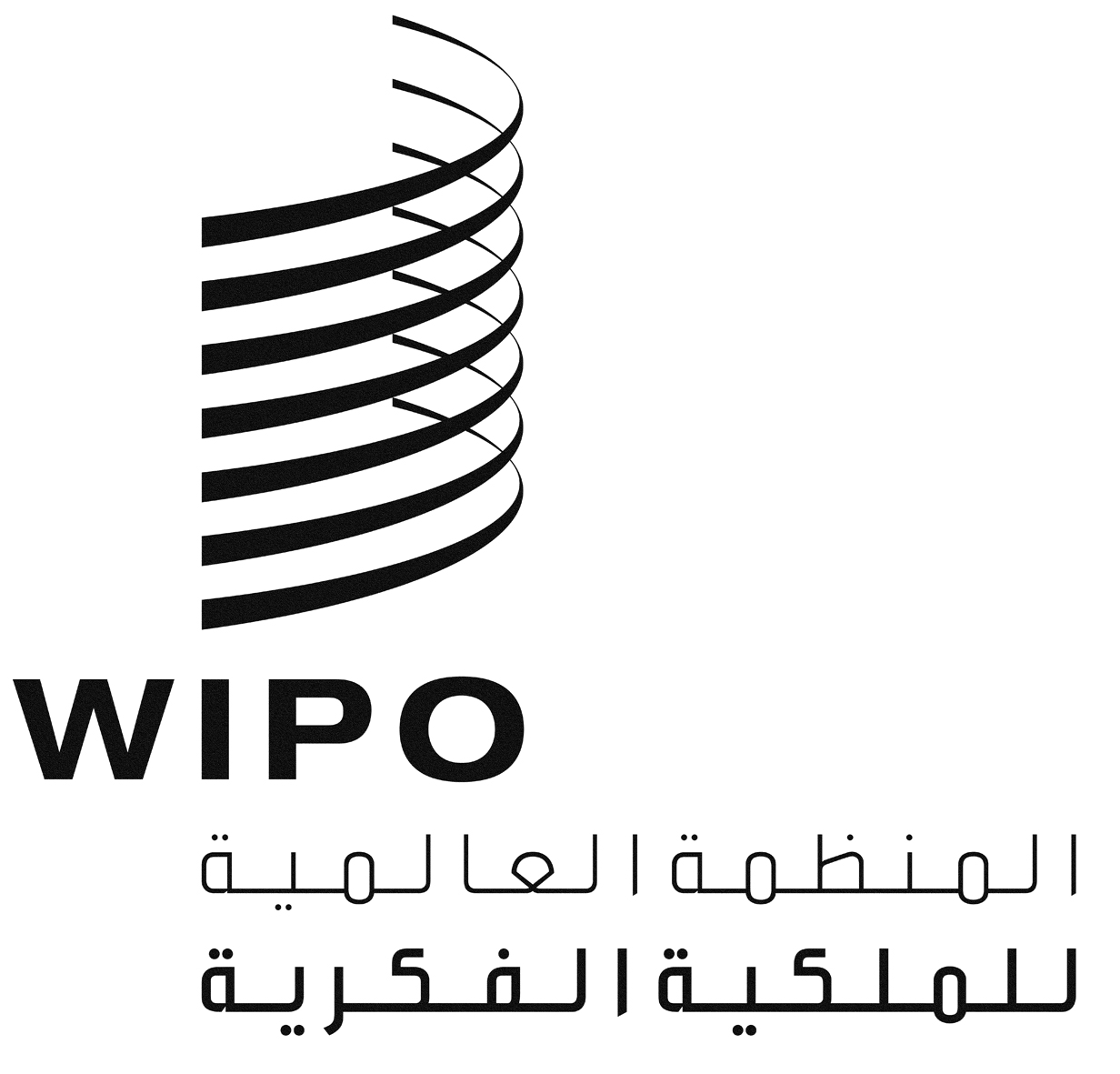 APCT/CTC/30/17PCT/CTC/30/17PCT/CTC/30/17الأصل: بالإنكليزيةالأصل: بالإنكليزيةالأصل: بالإنكليزيةالتاريخ: 16 مارس 2017التاريخ: 16 مارس 2017التاريخ: 16 مارس 2017المجال التقنيالعدد (دوام كامل)الميكانيكا (محركات، أدوات الآلات، النقل، الهندسة المدنية، وغيرها)179الكهرباء، الإلكترونيات، القياس98الكيمياء، المواد، التعدين122التكنولوجيا الطبية، المستحضرات الصيدلانية، التكنولوجيا الحيوية90مجالات أخرى12المجموع501السنة20122013201420152016عدد تقارير البحث الدولية904 1٫980 2٫006 3٫447 2٫903 2٫السنةالمسار20122013201420152016الإيداع الأول الوطني/ الأولوية الداخلية28٫ 64628٫ 68223٫ 98429٫ 19426٫ 909الأولوية بناء على نظام باريس2٫ 9713٫ 1172٫ 8733٫ 3722٫ 966دخول المرحلة الوطنية وفقا لمعاهدة التعاون بشأن البراءات12٫ 59413٫ 11513٫ 45112٫ 95111٫ 712توزيع الطلبات الوطنية وفقا للأقسام الثمانية للتصنيف الدولي للبراءات (% من إجمالي عدد الطلبات)السنةالسنةالسنةالسنةالسنةتوزيع الطلبات الوطنية وفقا للأقسام الثمانية للتصنيف الدولي للبراءات (% من إجمالي عدد الطلبات)20122013201420152016أ- الضرورات الإنسانية (الزراعة، المواد الغذائية، المواد الشخصية أو المنزلية، الصحة، إنقاذ الحياة ، التسلية.24.527.122.117.422.1ب- أداء العمليات؛ النقل؛ الفصل؛ الخلط12.213.213.911.114.1ج- الكيمياء؛ علم المعادن1513.51419.216.5د- النسيج ؛ الورق0.60.70.80.50.6ه- الإنشاءات الثابتة (البناء، حفر الأرض أو الصخر، التعدين)4.74.95.54.75.6و- الهندسة الميكانيكية، الإضاءة؛ التدفئة؛ الأسلحة؛ النسف بالتفجير9.49.510.18.110.4ز- الفيزياء؛ الأدوات؛ النيوكلونيات 11.711.5139.713.6ح- الكهرباء8.57.48.16.47.7ط- أخرى (تتعلق بعدة مجالات تكنولوجية)13.412.212.522.99.4السنة20122013201420152016المجموع 1٫ 1501٫ 190994950996عدد الطلباتالإجراء45٫941بلغ مجموع الطلبات التي لم يُبت فيها بعد، وقُدمت بشأنها التماسات لإجراء البحث والفحص الموضوعي حتى نهاية عام 2016، بما في ذلك:10٫085طلبات صدرت بشأنها إجراءات المكتب الأول35٫856طلبات بانتظار البحث والفحص